Die kwessie van God se toorn kan verwarrend wees wanneer ons die Ou Testament lees. Daar is baie verwysings na God se toorn en woede, maar wat is sy toorn? Om hierdie vraag te beantwoord, sal ‘n paar voorbeelde in die Bybel die nodige insig kan verskaf. Die eerste melding van God se toorn was toe Hy Moses beveel het om die kinders van Israel uit Egiptiese slawerny na vryheid te lei. Wat was die omstandig-hede wat God gedwing het om Sy toorn op daardie tydstip te openbaar?Toe sê Moses aan die HERE: Ag, Here, ek is nie ‘n man van woorde nie – van gister of van eergister of vandat U met u kneg gespreek het nie; want ek is swaar van mond en swaar van tong. (11) En die HERE antwoord hom: Wie het vir die mens die mond gemaak, of wie maak stom of doof, of siende of blind? Is dit nie Ek, die Here, nie? (12) Gaan dan nou heen, en Ek sal jou mond wees en jou leer wat jy moet sê. (13) Maar hy sê: Ag, Here, stuur tog deur wie U wil stuur. (Exodus 4:10-13)Moses was bang om alleen voor Farao te verskyn en het 'n woordvoerder gesoek. Hoe het God gereageer?Toe ontvlam die toorn van die HERE teen Moses, en Hy sê: Is jou broer Aäron, die Leviet, nie daar nie? Ek weet dat hý goed kan praat. En hy gaan ook al uit om jou te ontmoet, en as hy jou sien, sal hy bly wees in sy hart. (Exodus 4:14)Hoe is God se toorn uitgedruk? Deur Moses te gee wat hy wou hê. Kom ons kyk na ander Bybelgedeeltes met verwysings na God se toorn:En die gemengde bevolking wat onder hulle was, is met lus bevang. Toe het die kinders van Israel ook weer geween en gesê: Wie sal vir ons vleis gee om te eet? (10) Toe het Moses die volk, volgens hulle geslagte, elkeen by die deur van sy tent hoor ween; en die toorn van die HERE het grootliks ontvlam; ook was dit verkeerd in die oë van Moses. (31) Toe het ‘n wind wat van die HERE kom, uitgevaar en kwartels van die see af oorgedrywe en op die laer gestrooi omtrent ‘n dagreis hier en omtrent ‘n dagreis daar, rondom die laer; en hulle was omtrent twee el bokant die grond. (32) Toe het die volk opgestaan daardie hele dag en die hele nag en die hele volgende dag en die kwartels versamel. Hy wat die minste gehad het, het tien homer versamel. En hulle het dit oral vir hulle uitgesprei rondom die laer. (Númeri 11:4, 10, 31, 32)In hierdie voorval word God se toorn genoem. Wat het Hy gedoen? Hy het die mense gegee wat hulle wou hê.En toe Samuel oud was, het hy sy seuns as rigters oor Israel aangestel. (2) Die naam van sy eersgeborene was Joël, en die naam van sy tweede Abía, rigters in Berséba. (3) Maar sy seuns het nie in sy weë gewandel nie; hulle het onregverdige wins agternageloop en omkoopgeskenke aangeneem en die reg verdraai. (4) Toe kom al die oudstes van Israel bymekaar, en hulle gaan na Samuel in Rama (5) en sê vir hom: Kyk, u is oud, en u seuns wandel nie in u weë nie; stel nou ‘n koning oor ons aan om ons te rig soos by al die nasies. (6) Maar die woord was verkeerd in die oë van Samuel toe hulle gesê het: Gee ons ‘n koning om ons te rig, en Samuel het tot die HERE gebid. (7) Toe sê die HERE vir Samuel: Luister na die volk in alles wat hulle aan jou sê, want nie jou het hulle verwerp nie, maar My het hulle verwerp om nie koning oor hulle te wees nie. (1 Samuel 8:1-7) God het 'n boodskap aan die volk gestuur deur Sy profeet Samuel, wie baie redes verskaf het waarom dit nie in hulle beste belang sou wees dat Hy hul versoek vir 'n koning sou toestaan nie. Het hulle na Samuel geluister?Maar die volk het geweier om na Samuel te luister en gesê: Nee, maar daar moet ‘n koning oor ons wees, (20) dat ons ook kan wees soos al die nasies – dat ons koning ons kan rig en voor ons uit trek en ons oorloë voer. (1 Samuel 8:19-20)Hoe het God gereageer op die mense se aandrang? "Toe sê die HERE vir Samuel: Luister na hulle en stel ‘n koning oor hulle aan." (vers 22). Hoe weet ons dat God vir hulle 'n koning in toorn gegee het? Die profeet Hosea gee ‘n terugblik op hierdie historiese gebeurtenis, wat ons God se perspektief gee in die rol wat Hy gespeel het in die toekenning aan die volk se versoek:Dit is jou verderf, o Israel, dat jy teen My, jou helper, is. (10) Waar is nou jou koning, dat hy jou kan verlos in al jou stede, en jou regters van wie gesê het: Gee my ‘n koning en vorste? (11) Ek gee jou ‘n koning in my toorn, en Ek neem hom weg in my grimmigheid. (Hoséa 13:9-11)Hierdie drie skrifgedeeltes toon duidelik dat God se toorn sinoniem was daarmee dat Hy die Israelitiese mense gegee het wat hulle wou hê, terwyl dit nie in hulle beste belang was dat Hy dit moes doen nie. Dit behoort genoeg te wees om te suggereer dat God se toorn uit die Bybel beslis gedefinieer kan word as iets anders as die definisie wat in die woordeboek voorkom. Daar is egter baie meer hieraan. Wat het gebeur toe Jesus toornig geword het?En Hy het weer in die sinagoge gegaan, en dáár was ‘n man met ‘n verdorde hand. (2) En hulle het Hom in die oog gehou, of Hy hom op die sabbat gesond sou maak, sodat hulle Hom kon aanklae. (3) En Hy sê vir die man met die verdorde hand: Staan op in hul midde. (4) Daarop sê Hy vir hulle: Is dit geoorloof om op die sabbat goed of kwaad te doen, ‘n lewe te red of dood te maak? Maar hulle het stilgebly. (5) En nadat Hy hulle rondom met toorn aangekyk het en tegelykertyd bedroef was oor die hardheid van hulle hart, sê Hy vir die man: Steek jou hand uit! En hy het dit uitgesteek, en sy hand is herstel, gesond soos die ander een. (6) Toe gaan die Fariseërs uit en hou dadelik raad met die Herodiane teen Hom, sodat hulle Hom sou kan ombring. (Markus 3:1-6)Hierdie is 'n ontmoeting tussen Jesus en die Fariseërs. Hul wettiese beperkings het genesing op die Sabbat verbied. Jesus het hul harte gelees, "Hy [het] hulle rondom met toorn aangekyk..." Watter soort toorn het Jesus gehad? Die soort wat beskryf word as "bedroef…oor die hardheid van hulle hart". Jesus het smart of diepe hartseer ondervind by die gebrek aan liefde en simpatie wat deur hierdie genadelose godsdienstige leiers getoon was teenoor die man met die verdorde hand. Wat meer kan ons in die Bybel ontdek oor God se toorn en woede?Want die toorn van God word van die hemel af geopenbaar oor al die goddeloosheid en ongeregtigheid van die mense wat in ongeregtigheid die waarheid onderdruk. (Romeine 1:18,)Hoe word die toorn van God geopenbaar?Daarom het God hulle ook in die begeerlikhede van hulle harte oorgegee aan onreindheid… (Romeine 1:24)Daarom het God hulle oorgegee aan skandelike hartstogte… (Romeine 1:26)En omdat hulle dit nie die moeite werd geag het om God in erkentenis te hou nie, het God hulle oorgegee aan ‘n slegte gesindheid… (Romeine 1:28)Hierdie woorde word die definisie van God se toorn:  God “het hulle oorgegee” – met ander woorde, God gun die volk die vryheid om hulself van Hom te skei. Dis nie die toorn van wraakgierige verwoesting wat ons dikwels aan God toeskryf nie. Kom ons kyk na nog meer Ou Testamentiese gedeeltes.Terg hulle Mý? Spreek die HERE. Doen hulle dit nie aan hulleself tot beskaming van hul aangesig nie? (20) Daarom, so sê die Here HERE: Kyk, my toorn en my grimmigheid sal uitgestort word oor hierdie plek, oor die mense en oor die diere en oor die bome van die veld en oor die vrugte van die land; en dit sal brand en nie uitgeblus word nie. (Jeremia 7:19-20)God vra: "Terg hulle Mý? ... Doen hulle dit nie aan hulleself tot beskaming van hul aangesig nie?" Die mense se probleme is veroorsaak as gevolg van hul afgodery, nie as straf van God nie.En die toorn van die HERE het weer teen Israel ontvlam, en Hy het Dawid teen hulle aangehits en gesê: Gaan tel Israel en Juda. (2 Samuel 24:1)Toe Dawid Israel getel het, het hy ‘n trotsheid in homself en wantroue in God getoon deur na menslike getalle en militêre mag te kyk om Israel te beskerm. Kan daar 'n probleem wees om hierdie stelling te verstaan soos dit lees? Het God in Dawid se oor gefluister om Israel te tel, sodat Hy 'n goeie verskoning sou hê om teen hulle te draai? God neem nie 'n aktiewe rol in vernietiging in nie, en Hy wek ook nie kwaad op nie, maar daar is iemand wat dit doen. Is dit moontlik, in hierdie voorval, dat God Dawid "aangehits" het om Israel te tel deur nie te verhoed dat hy dit doen nie? Sal dit te ver gaan om voor te stel dat dit nie God is wat in Dawid se oor gefluister het nie, maar Satan? Hoe kan ons weet? Ons kan lees oor dieselfde voorval in die boek 1 Kronieke: "Toe het Satan teen Israel opgetree en Dawid aangehits om Israel te tel" (1 Kronieke 21:1).Ons wonder dalk hoekom die Bybel nie net reguit praat en presies sê wat in elke gebeurtenis in sy bladsye plaasgevind het nie; sou dit nie Bybelstudie grootliks vergemaklik het nie? Ja, dit sou. Die kommunikasie-probleem tussen God en die mensdom was egter nog nooit vanweë God se gebrek aan begrip nie, maar vanweë ons s'n. God, in Sy wysheid, gee ons die keuse om die waarheid oor Hom te aanvaar of te verwerp. Die Bybel is met hierdie belangrike beginsel in gedagte geskryf. Wanneer ons die geleentheid het om die reddende waarheid oor God te verstaan en ons verwerp dit, sal meer lig ons slegs verder van Hom dryf. Die Bybel se oënskynlike dubbelsinnigheid (op die oppervlak) maak dit moontlik om teenstrydige interpretasies te motiveer. Dit is nie in God se karakter om ons te oortuig, teen ons wil, om in Hom en Sy onwrikbare liefde te glo, nie. Terselfdertyd bied die Bybel oorvloedige bewyse vir diegene wie op soek is na ons sagmoedige God om Hom te vind.Jy het ‘n uittreksel gelees uit:Dade van ons Sagmoedige God‘n Nuwe dag breek met heerlikheid aanoor die karakter van GodLaat gerus die hele boek GRATIS af: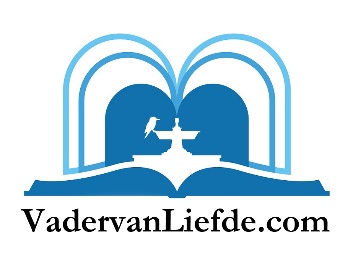 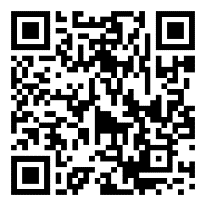 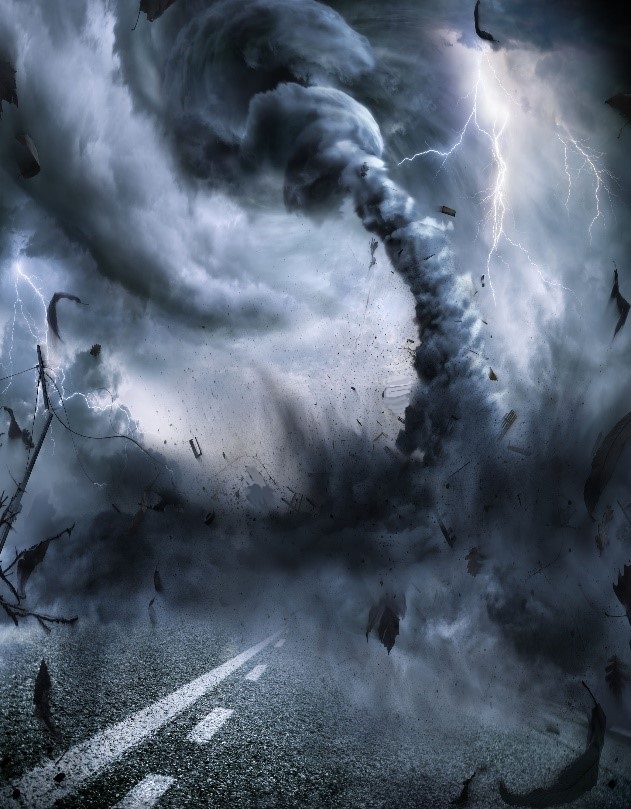 